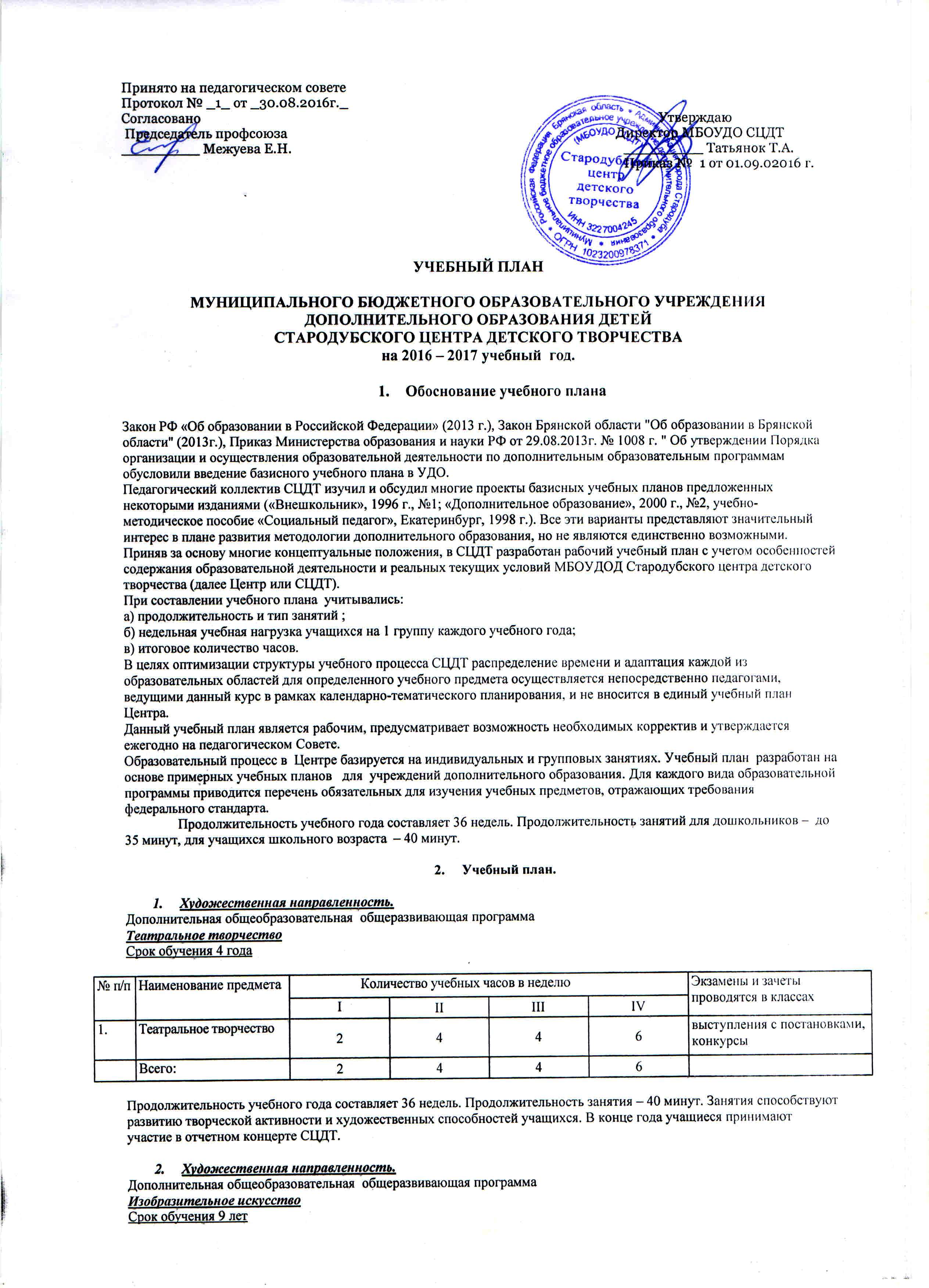 Принято на педагогическом совете Протокол № _1_ от _30.08.2016г._Согласовано                                                                                                                                          Утверждаю Председатель профсоюза                                                                                                   Директор МБОУДО СЦДТ_________ Межуева Е.Н.                                                                                                    _________ Татьянок Т.А.        	  Приказ №  1 от 01.09.02016 г.УЧЕБНЫЙ ПЛАНМУНИЦИПАЛЬНОГО БЮДЖЕТНОГО ОБРАЗОВАТЕЛЬНОГО УЧРЕЖДЕНИЯ ДОПОЛНИТЕЛЬНОГО ОБРАЗОВАНИЯ ДЕТЕЙ СТАРОДУБСКОГО ЦЕНТРА ДЕТСКОГО ТВОРЧЕСТВАна 2016 – 2017 учебный  год.Обоснование учебного планаЗакон РФ «Об образовании в Российской Федерации» (2013 г.), Закон Брянской области "Об образовании в Брянской области" (2013г.), Приказ Министерства образования и науки РФ от 29.08.2013г. № 1008 г. " Об утверждении Порядка организации и осуществления образовательной деятельности по дополнительным образовательным программам  обусловили введение базисного учебного плана в УДО.Педагогический коллектив СЦДТ изучил и обсудил многие проекты базисных учебных планов предложенных некоторыми изданиями («Внешкольник», 1996 г., №1; «Дополнительное образование», 2000 г., №2, учебно-методическое пособие «Социальный педагог», Екатеринбург, 1998 г.). Все эти варианты представляют значительный интерес в плане развития методологии дополнительного образования, но не являются единственно возможными.Приняв за основу многие концептуальные положения, в СЦДТ разработан рабочий учебный план с учетом особенностей содержания образовательной деятельности и реальных текущих условий МБОУДОД Стародубского центра детского творчества (далее Центр или СЦДТ).При составлении учебного плана  учитывались:а) продолжительность и тип занятий ;б) недельная учебная нагрузка учащихся на 1 группу каждого учебного года;в) итоговое количество часов.В целях оптимизации структуры учебного процесса СЦДТ распределение времени и адаптация каждой из образовательных областей для определенного учебного предмета осуществляется непосредственно педагогами, ведущими данный курс в рамках календарно-тематического планирования, и не вносится в единый учебный план Центра.Данный учебный план является рабочим, предусматривает возможность необходимых корректив и утверждается ежегодно на педагогическом Совете. Образовательный процесс в  Центре базируется на индивидуальных и групповых занятиях.	Учебный план  разработан на основе примерных учебных планов   для  учреждений дополнительного образования. Для каждого вида образовательной программы приводится перечень обязательных для изучения учебных предметов, отражающих требования федерального стандарта. 	Продолжительность учебного года составляет 36 недель. Продолжительность занятий для дошкольников –  до 35 минут, для учащихся школьного возраста  – 40 минут.Учебный план.Художественная направленность.Дополнительная общеобразовательная  общеразвивающая программаТеатральное творчествоСрок обучения 4 годаПродолжительность учебного года составляет 36 недель. Продолжительность занятия – 40 минут. Занятия способствуют развитию творческой активности и художественных способностей учащихся. В конце года учащиеся принимают участие в отчетном концерте СЦДТ. Художественная направленность.Дополнительная общеобразовательная  общеразвивающая программаИзобразительное искусствоСрок обучения 9 лет     Курс состоит из четырех  независимых  модулей.  Занятия  проводятся по 40 минут. 34 недели реализуются основные предметы: рисунок, живопись, станковая композиция, декоративная композиция, скульптура, история искусств, компьютерная графика, лепка из соленого теста. В течении 2 недель учащиеся  реализуют программу по пленеру. В результате программа изобразительное искусство реализуется в течении 36 недель.Техническая  направленностьДополнительная общеобразовательная  общеразвивающая программаКомпьютерные  технологииСрок обучения  5 лет.Курс состоит из трех независимых  модулей. Занятия групповые.Контрольные занятия проводятся в конце каждой четверти и в конце каждого года обучения. В течение учебного года учащиеся принимают участие во всех конкурсах и мероприятиях, проводимых в городе с использованием возможностей компьютерных технологий.  Художественная направленность.Дополнительная общеобразовательная  общеразвивающая программаУмелые ручки.Срок обучения  2 года.     Программа  «Умелые ручки » рассчитана на два года, занятия групповые,  отвечают спросу учащихся, их интересу к аппликации и детской игрушке  как  популярному виду декоративно-прикладного искусства. Программа содержит теоретическую и практическую части. Занятия способствуют развитию творческой активности и художественных способностей учащихся. В конце года лучшие работы выставляются на выставках «Волшебство детских рук».   Поделки дарят друзьям как сувениры, вручаются победителям игр и конкурсов.Художественная направленность.Дополнительная общеобразовательная  общеразвивающая программаТанцы для малышей.Срок обучения  2  года.         Группы формируются из воспитанников детских садов. Занятия  поводятся продолжительностью до 35 минут, 2 раза в неделю. Учащиеся  выступают  на отчетных концертах,  конкурсах, мероприятиях города . Уровнем отчетности служит качество выступления. Художественная направленность.Дополнительная общеобразовательная  общеразвивающая программаДо-ми-соль-ка.Срок обучения  3 года.  На занятия для вокальной группы первого года обучения предусмотрено 144 часа, занятия проводятся 2 раза в неделю по 2 часа. Во 2-3-й  годы обучения реализуется по 216 часов учебных занятий. Занятия проводятся  3 раза в неделю по 2 часа. В плане  каждого года обучения отводятся часы для индивидуальной работы с обучающимися.Учащиеся выступают на отчетных концертах, где уровнем отчетности служит качество выступления. В течение учебного года проводятся по полугодиям:академические концерты по сольному пению;творческий зачет (II полугодие)контрольные прослушивания в конце каждой четверти и года.Физкультурно –спортивная  направленность.Дополнительная общеобразовательная  общеразвивающая программаШахматы.Срок обучения  2 года.  Занятия групповые. Контрольные соревнования проводятся в конце каждой четверти и в конце каждого года обучения. В течение учебного года учащиеся принимают участие во всех соревнованиях по шахматам .Социально - педагогическая  направленность.Дополнительная общеобразовательная  общеразвивающая программаШкола актива.Срок обучения  1 год.Программа рассчитана на  обучающихся 14-17 лет.  Программа предусматривает 144 учебных часа: по два часа два раза в неделю.  Форма организации обучения на занятии - групповая, возможна организация работы подгрупп и индивидуальная работа. В течении учебного года учащиеся принимают участие в конкурсах и мероприятиях города и Центра, общий итог деятельности подводится в форме презентации портфолио учащихся (демонстрация личных достижений) и на конференции обучающихся.Физкультурно –спортивная  направленность.Дополнительная общеобразовательная  общеразвивающая программаСпортивные игры.Срок обучения  6 лет.Программа состоит из трех  независимых  модулей:1 модуль - ОФП (Основной формой для организации занятий по ОФП ( 1 год обучения),  являются групповые и индивидуальные занятия 3 раза в неделю по  2 часа.)2 модуль - Базовый (Хоккей с шайбой)Весь учебный процесс обучения игре  «Хоккей с шайбой» разделен на 4 периода, учитывается возраст детей (с 8 лет), их способности, общая физическая  подготовка 1- ый     год     -     начальная     подготовка     спортсменов     -     этап первоначального обучения хоккеистов;  2 – ой  год  -  подготовка спортсменов-хоккеистов - этап учебно – тренировочной работы, работа в команде;  3 – ий год -  совершенствование спортсменов- хоккеистов.3 модуль - Углубленная специализация1,2  года - этап углубленной специализации спортсменов- хоккеистов. Программа обязательно заканчивается зачетом по теоретическому и практическому курсу за каждый год обучения.№ п/пНаименование предметаКоличество учебных часов в неделюКоличество учебных часов в неделюКоличество учебных часов в неделюКоличество учебных часов в неделюЭкзамены и зачеты проводятся в классах№ п/пНаименование предметаIIIIIIIIIIVIVЭкзамены и зачеты проводятся в классах1.Театральное творчество224466выступления с постановками, конкурсыВсего:224466№ п/пНаименование предметаКоличество учебных часов в неделюКоличество учебных часов в неделюКоличество учебных часов в неделюКоличество учебных часов в неделюКоличество учебных часов в неделюКоличество учебных часов в неделюКоличество учебных часов в неделюКоличество учебных часов в неделюКоличество учебных часов в неделюЭкзамены и зачеты проводятся в классах№ п/пНаименование предмета1 модуль"Акварелька"6-8 лет1 модуль"Акварелька"6-8 лет1 модуль"Акварелька"6-8 лет2 модуль"Подготови-тельный"  9 лет 3 модуль"Базовый"10-18 лет3 модуль"Базовый"10-18 лет3 модуль"Базовый"10-18 лет3 модуль"Базовый"10-18 лет4 модуль"Совершенствование"от 14 лет и старшеЭкзамены и зачеты проводятся в классах№ п/пНаименование предметаIIIIIIIIIIIIIIVIЭкзамены и зачеты проводятся в классах1.Рисунок233333I,II,III,IV – просмотры каждую четверть (базовый модуль)IV- экзамен(базовый модуль)2..Живопись222233333I,II,III,IV – просмотры каждую четверть(базовый модуль)IV- экзамен (базовый модуль)3.Станковая композиция---222222I,II,III,IV – просмотры каждую четверть (базовый модуль)IV- экзамен (базовый модуль)4.Декоративная  композиция 222-22222I,II,III,IV – просмотры каждую четверть(базовый модуль)IV- экзамен (базовый модуль)5.Скульптура---122223I,II,III,IV – просмотры каждую четверть (базовый модуль) IV- экзамен (базовый модуль)6.История искусств----1111-I,II,III,IV – просмотры каждую четверть (базовый модуль)IV- экзамен (базовый модуль)7.Компьютерная графика-----111-конкурсы8.Лепка из соленого теста---11----выставкиВсего:44481414141413Пленер----262626--выставки№ п/пНаименование предметаКоличество учебных часов в неделюКоличество учебных часов в неделюКоличество учебных часов в неделюКоличество учебных часов в неделюКоличество учебных часов в неделюЭкзамены и зачеты проводятся в классах№ п/пНаименование предмета1 модуль"Подготовительный"6-10 лет1 модуль"Подготовительный"6-10 лет2 модуль"Базовый"10-18 лет2 модуль"Базовый"10-18 лет3 модуль"Развивающий"от 14 лет и старшеЭкзамены и зачеты проводятся в классах№ п/пНаименование предметаIIIIIIIЭкзамены и зачеты проводятся в классах1.Компьютерные технологии44414Зачет – каждую четверть и в конце  года2..Компьютерная графика и дизайн--14-Зачет – каждую четверть и в конце  года3.Интернет технологии-112Зачет – каждую четверть и в конце  годаВсего:44666№ п/пНаименование предметаКоличество учебных часов в неделюКоличество учебных часов в неделюЭкзамены и зачеты проводятся в классах№ п/пНаименование предметаIIIIЭкзамены и зачеты проводятся в классах1.Аппликация11Выставка – каждую четверть и в конце года2..Игрушка11Выставка – каждую четверть и в конце  года Всего:22№ п/пНаименование предметаКоличество учебных часов в неделюКоличество учебных часов в неделюЭкзамены и зачеты проводятся в классах№ п/пНаименование предметаIIIIЭкзамены и зачеты проводятся в классах1.Танцы для малышей22просмотры каждую четверть, выступление на отчетном концерте, конкурсыВсего:22№ п/пНаименование предметаКоличество учебных часов в неделюКоличество учебных часов в неделюКоличество учебных часов в неделюЭкзамены и зачеты проводятся в классах№ п/пНаименование предметаIIIIIIIЭкзамены и зачеты проводятся в классах1.Музыкальная грамотность 411прослушивание каждую четверть, выступление на отчетном концерте, конкурсы2..Вокал -55прослушивание каждую четверть, выступление на отчетном концерте, конкурсыВсего:466№ п/пНаименование предметаКоличество учебных часов в неделюКоличество учебных часов в неделюЭкзамены и зачеты проводятся в классах№ п/пНаименование предметаIIIIЭкзамены и зачеты проводятся в классах1.Шахматы36Соревнования -  каждое полугодие, за год Всего:36№ п/пНаименование предметаКоличество учебных часов в неделюЭкзамены и зачеты проводятся в классах№ п/пНаименование предметаIIЭкзамены и зачеты проводятся в классах1.Школа актива4Организация и участие в конкурсах и мероприятиях города и  ЦентраВсего:4№ п/пНаименование предметаКоличество учебных часов в неделюКоличество учебных часов в неделюКоличество учебных часов в неделюКоличество учебных часов в неделюКоличество учебных часов в неделюКоличество учебных часов в неделюЭкзамены и зачеты проводятся в классах№ п/пНаименование предмета1 модуль "ОФП"2 модуль"Базовый"2 модуль"Базовый"2 модуль"Базовый"3 модуль"Углубленная специализация"3 модуль"Углубленная специализация"Экзамены и зачеты проводятся в классах№ п/пНаименование предметаIIIIIIIIIIIIIЭкзамены и зачеты проводятся в классах1.ОФП, спортивные игры.6-----Соревнования 2Хоккей с шайбой (начальная подготовка)-4----Соревнования 3Хоккей с шайбой (учебно – тренировочная подготовка)--6---Соревнования 4Хоккей с шайбой (спортивное совершенствование)---8--Соревнования 5Хоккей с шайбой (углубленная специализация)----88Соревнования Всего:646888